						   	   A Monsieur le Bourgmestre de Durbuy.Formulaire d’engagement Je soussigné(e), …………………………………………………………………………………......exploitant(e) de l’établissement dénommé : ……………………………………………………….situé à ………………………………………………………………………………………………rue…………………………………………………………………………………n°…..déclare sur l’honneur:● Avoir pris connaissance de l’annexe 18 -19-20-21-22 (*) au nouveau CWT (art.335. AGW, alinéa 1er du Code Wallon du Tourisme), et en respecter les prescriptions,●Avoir équipé mon HT de détecteurs d’incendie et d’extincteurs, et veiller au bon entretien annuel des cheminées et conduits de fumée.Certifié sincère et véritable,Fait à …………………………., le……………………………………………………………………Signature :(*) biffer les mentions inutiles, Code wallon consultable sur le site du CGT : http://www.tourismewallonie.beDéfinir le type de bâtimentBâtiment nouveau : Le bâtiment construit en exécution d’un permis d’urbanisme pour lequel une demande a été introduite trois mois après le 1er janvier 2005, à l’exclusion des bâtiments existants qui font l’objet de travaux de transformation (…) » ;Établissement de type A : tout établissement d’hébergement touristique proposant uniquement le logement et, le cas échéant, le nettoyage des pièces mises à disposition;Établissement de type B : tout établissement d’hébergement touristique à l’exclusion des établissements de type A;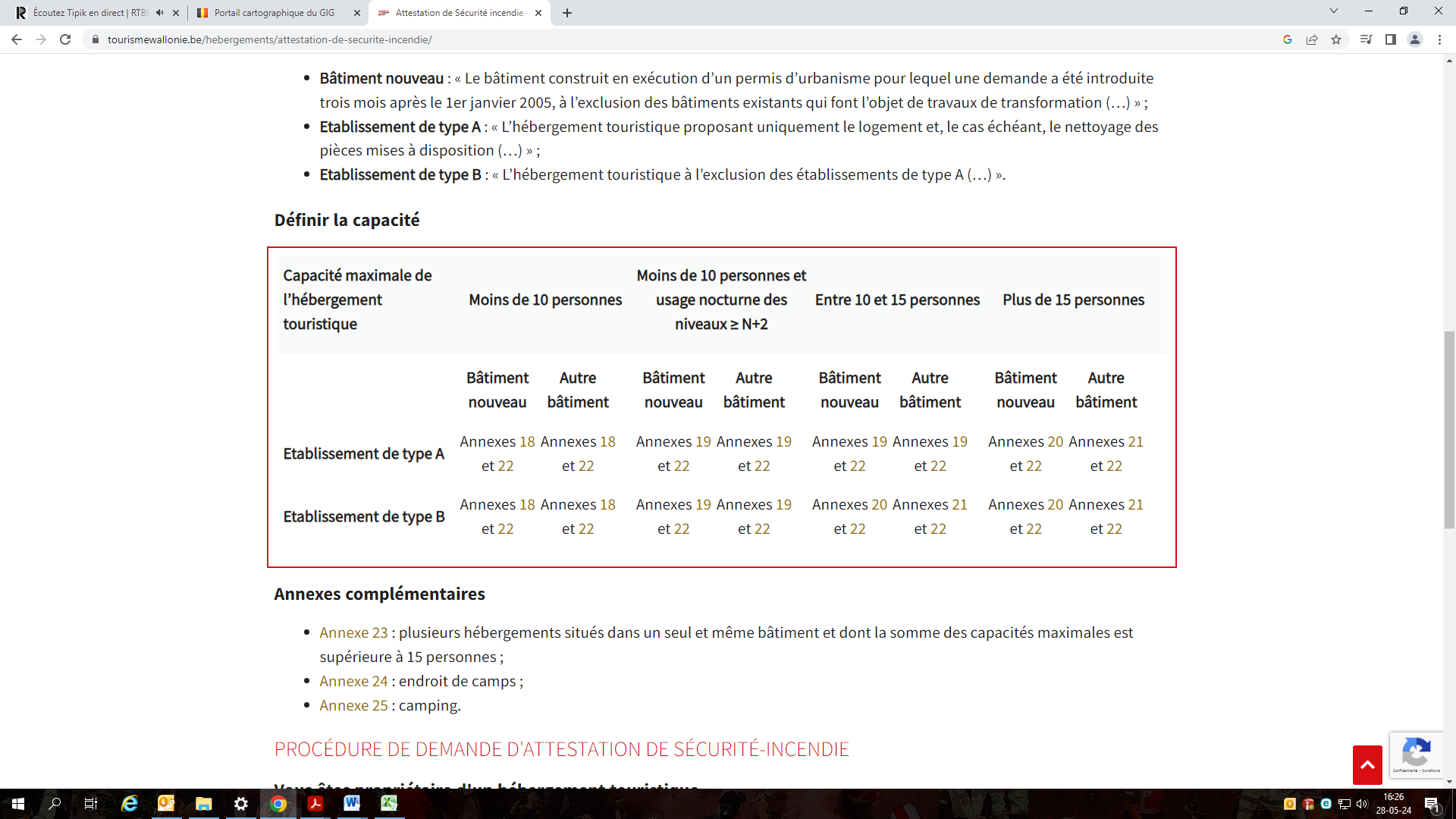 